ООО «АСТРА МОТОРЗ ТОМСК»от ____________________________________________	                                                                                      /полное наименование организации /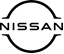                     		ИНН________________________КПП_______________________в лице ________________________________________,                                                                                                              /должность, ФИО доверителя /действующий (-ая) на основании______________________________________                                                                                                                                           /устава,доверенности/ДОВЕРЕННОСТЬРуководствуясь нормой статьи 185 ГК РФ, настоящей доверенностью уполномочивает _____________________________________________________________________________/ФИО полностью/_____________________________________________________________________________                  / паспортные данные: серия и номер, номер подразделения, кем выдан, дата выдачи/_____________________________________________________________________________                  / место регистрации/быть представителем в ООО «АСТРА МОТОРЗ ТОМСК» при оказании сервисных и ремонтных услуг автомобиля: __________________________________________________,                                                                                                                          / марка модель /из СТС/идентификационный номер ТС: _________________________________________________,                                                                                                                               /вин номер /из СТС/ государственный регистрационный номер: ________________________________________,с правом:- сдачи/приемки ТС в СТО;- согласования ремонтных работ, услуг и материалов, указанных в заявке на ремонт;- подписания и получения всех необходимых документов.Доверитель: __________________          _____________________________________________		              /подпись/					/ФИО полностью/Доверенное лицо: _______________       ____________________________________________                                                          /подпись/                                                                   /ФИО полностью/__________________           /дата/                  